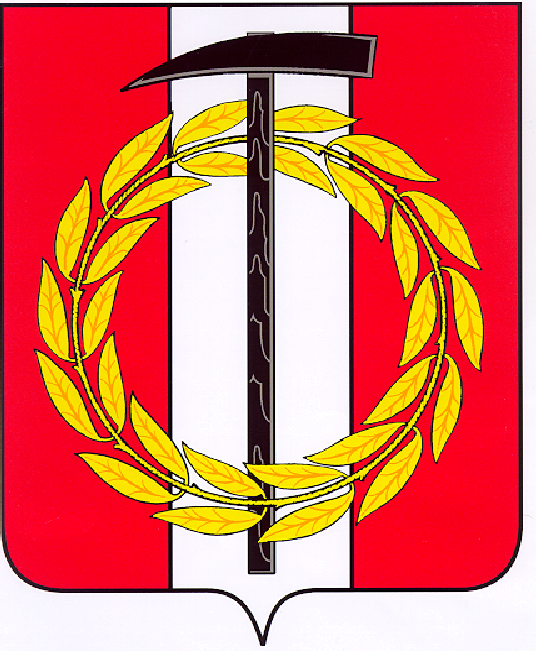 Собрание депутатов Копейского городского округаЧелябинской областиРЕШЕНИЕ      25.11.2020       58-МОот _______________№_____О внесении изменений и дополнений в Устав муниципального образования «Копейский городской округ»На основании Федерального закона от 6 октября 2003 года № 131-ФЗ «Об общих принципах организации местного самоуправления в Российской Федерации» Собрание депутатов Копейского городского округа Челябинской области РЕШАЕТ:Внести в Устав муниципального образования «Копейский городской округ» следующие изменения:          1) пункт 3 статьи 29 дополнить подпунктом 10.1 в следующей редакции:     «10.1) принятие решения о лице, временно исполняющим обязанности Главы городского округа, в случае досрочного прекращения полномочий Главы городского округа.»;2) статью 34 дополнить пунктом 9.1 следующего содержания:«9.1. Депутат, осуществляющий  полномочия на непостоянной основе, освобождается от выполнений производственных или служебных обязанностей по месту работы на время осуществления полномочий депутата. На этот период за депутатом сохраняется место работы (должность) и средняя заработная плата. Продолжительность указанного периода составляет в совокупности три рабочих дня в месяц.Освобождение депутата от выполнения производственных или служебных обязанностей производится работодателем на основании официального уведомления Собрания депутатов.»;3) в статье 39 пункт 5 изложить в следующей редакции:«5. Глава городского округа представляет Собранию депутатов ежегодные отчеты о результатах своей деятельности, деятельности администрации городского округа, в том числе о решении вопросов, поставленных Собранием депутатов.»;4) в статье 40 подпункт 21 пункта 2 изложить в следующей редакции:«21) назначает и освобождает от должности первого заместителя Главы городского округа, заместителей Главы городского округа, руководителей структурных подразделений администрации, а также руководителей муниципальных предприятий, организаций и учреждений;»;	5) в пункте 1 статьи 47 вместо слова «вопросам» читать слово «вопросов»;6) в статье 52 пункт 3 изложить в следующей редакции:«3. Контрольно-счетная палата осуществляет:1) контроль за исполнением местного бюджета;2) экспертизу проектов местного бюджета;3) внешнюю проверку годового отчета об исполнении местного бюджета;4) организацию и осуществление контроля за законностью, результативностью (эффективностью и экономностью) использования средств местного бюджета, а также средств, получаемых местным бюджетом из иных источников, предусмотренных законодательством Российской Федерации;5) контроль за соблюдением установленного порядка управления и распоряжения имуществом, находящимся в муниципальной собственности, в том числе охраняемыми результатами интеллектуальной деятельности и средствами индивидуализации, принадлежащими городскому округу;6) оценку эффективности предоставления налоговых и иных льгот и преимуществ, бюджетных кредитов за счет средств местного бюджета, а также оценка законности предоставления муниципальных гарантий и поручительств или обеспечения исполнения обязательств другими способами по сделкам, совершаемым юридическими лицами и индивидуальными предпринимателями за счет средств местного бюджета и имущества, находящегося в муниципальной собственности;7) финансово-экономическую экспертизу проектов муниципальных правовых актов (включая обоснованность финансово-экономических обоснований) в части, касающейся расходных обязательств городского округа, а также муниципальных программ;8) анализ бюджетного процесса в городском округе и подготовка предложений, направленных на его совершенствование;9) подготовку информации о ходе исполнения местного бюджета, о результатах проведенных контрольных и экспертно-аналитических мероприятий и представление такой информации в Собрание депутатов городского округа и главе городского округа;10) участие в пределах полномочий в мероприятиях, направленных на противодействие коррупции;11) иные полномочия в сфере внешнего муниципального финансового контроля, установленные федеральными законами, законами Челябинской области, уставом и нормативными правовыми актами Собрания депутатов городского округа.».2. Настоящее решение подлежит официальному опубликованию в газете «Копейский рабочий» после его государственной регистрации в территориальном органе уполномоченного федерального органа исполнительной власти в сфере регистрации уставов муниципальных образований.3. Настоящее решение вступает в силу после его официального опубликования в соответствии с действующим законодательством.Председатель Собрания депутатов 
Копейского городского округаГлава Копейского городского округа                        Е.К. Гиске                               А.М. Фалейчик